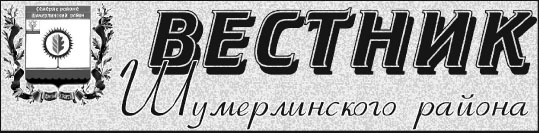 24.03.2022№ 21Правительство Российской Федерации продлило срок действия ряда лицензий и разрешенийВступившим в силу постановлением Правительства Российской Федерации от 14.12.2021 № 2284 с 01.01.2022 года предусмотрено автоматическое продление ряда разрешительных документов на 12 месяцев, срок которых истекает в 2022 году. В их числе:- решения о предоставлении водных объектов в пользование;- договоры водопользования;- лицензии на продажу алкогольной продукции, осуществляемую в магазинах беспошлинной торговли.На год увеличен срок действия разрешения на строительство, если оно истекает до 01.01.2022 года.До 01.03.2022 продлили аккредитацию образовательных программ, свидетельства по которым перестают действовать в начале года.Шумерлинская межрайонная прокуратура Замена административного наказания в виде штрафа предупреждением для субъектов малого предпринимательства.В соответствии с частью 1 статьи 4.1.1. КоАП РФ некоммерческим организациям, а также являющимся субъектами малого и среднего предпринимательства лицам, осуществляющим предпринимательскую деятельность без образования юридического лица, и юридическим лицам, а также их работникам за впервые совершенное административное правонарушение, выявленное в ходе осуществления государственного контроля (надзора), муниципального контроля, в случаях, если назначение административного наказания в виде предупреждения не предусмотрено соответствующей статьей раздела II КоАП РФ или закона субъекта Российской Федерации об административных правонарушениях, административное наказание в виде административного штрафа подлежит замене на предупреждение.Предупреждение устанавливается за впервые совершенные административные правонарушения при отсутствии причинения вреда или возникновения угрозы причинения вреда жизни и здоровью людей, объектам животного и растительного мира, окружающей среде, объектам культурного наследия (памятникам истории и культуры) народов Российской Федерации, безопасности государства, угрозы чрезвычайных ситуаций природного и техногенного характера, а также при отсутствии имущественного ущерба.В случае замены административного штрафа на предупреждение дополнительное наказание, предусмотренное соответствующей статьей КоАП РФ, не применяется.Однако, следует отметить, что административное наказание в виде штрафа не подлежит замене на предупреждение в случае совершения правонарушений, перечисленных в части 2 ст. 4.1.1. КоАП РФ, например, за коррупционные правонарушения, предусмотренные статьями 19.28 и 19.29 КоАП РФ.Шумерлинская межрайонная прокуратура За распространение заведомо недостоверной общественно значимой информации установлена административная и уголовная ответственностьЧастью 9 статьи 13.15 КоАП РФ установлена административная ответственность за распространение в средствах массовой информации, а также в информационно-телекоммуникационной сети заведомо недостоверной общественно значимой информации под видом достоверных сообщений, создавшее угрозу причинения вреда жизни и (или) здоровью граждан, имуществу, угрозу массового нарушения общественного порядка и (или) общественной безопасности либо угрозу создания помех функционированию объектов жизнеобеспечения, транспортной или социальной инфраструктуры, объектов энергетики, промышленности и связи.Санкция статьи предусматривает максимальное наказание в виде штрафа до 500 тысяч рублей с конфискацией предмета административного правонарушения.Повторное совершение указанного административного правонарушения предусматривает наложение административного штрафа до 1 млн рублей с конфискацией предмета административного правонарушения (часть 10 указанной статьи).Кроме того, Уголовным кодексом Российской Федерации предусмотрено наказание за распространение заведомо ложной информации об обстоятельствах, представляющих угрозу жизни и безопасности граждан, а также ложной общественно значимой информации.За публичное распространение под видом достоверных сообщений заведомо ложной информации об обстоятельствах, представляющих угрозу жизни и безопасности граждан, или о принимаемых мерах по обеспечению безопасности населения и территорий грозит штраф в размере от 300 тыс. до 700 тыс. руб. или в размере заработной платы или иного дохода осужденного за период от одного года до восемнадцати месяцев, либо обязательные работы на срок до 360 часов, либо исправительные работы на срок до 1 года, либо ограничение свободы на срок до 3 лет (ст. 207.1 УК РФ).В примечании к ст. 207.1 УК РФ сказано, что обстоятельствами в данном случае признаются чрезвычайные ситуации природного и техногенного характера, чрезвычайные экологические ситуации, в том числе эпидемии, эпизоотии и иные обстоятельства, возникшие в результате аварий, опасных природных явлений, катастроф, стихийных и иных бедствий, повлекшие (могущие повлечь) человеческие жертвы, нанесение ущерба здоровью людей и окружающей природной среде, значительные материальные потери и нарушение условий жизнедеятельности населения.Публичное распространение под видом достоверных сообщений заведомо ложной общественно значимой информации, повлекшее по неосторожности причинение вреда здоровью человека, называется штрафом в размере от 700 тыс. до 1,5 млн руб. или в размере заработной платы или иного дохода осужденного за период до восемнадцати месяцев, либо исправительными работами на срок до 1 года, либо принудительными работами на срок до 3 лет, либо лишением свободы на тот же срок (ч.1 ст. 207.2 УК РФ).За то же деяние, повлекшее по неосторожности смерть человека или иные тяжкие последствия, предусмотрен штраф в размере от 1,5 млн. до 2 млн. руб. или в размере заработной платы или иного дохода осужденного за период от восемнадцати месяцев до трех лет, либо исправительные работы на срок до 2 лет, либо принудительные работы на срок до 5 лет, либо лишение свободы на тот же срок (ч.2 ст. 207.2 УК РФ).Шумерлинская межрайонная прокуратура Ответственность за участие в несанкционированных публичных мероприятияхВ соответствии с нормами Федерального закона от 19.06.2004 № 54-ФЗ «О собраниях, митингах, демонстрациях, шествиях и пикетированиях» организатор публичного мероприятия обязан подать в орган власти уведомление о проведении публичной акции в порядке, установленном настоящим законом.За нарушение установленного порядка организации или проведения публичных акций, а также за организацию массового одновременного пребывания и (или) передвижения граждан в общественных местах, повлекших нарушение общественного порядка, установлена административная и уголовная ответственность.Так, за организацию либо проведение публичного мероприятия без подачи в установленном порядке уведомления о проведении публичного мероприятия, предусмотрена административная ответственность по ч. 2                    ст. 20.2 КоАП РФ. Санкция статьи предусматривает наказание в виде административного штрафа на граждан в размере от двадцати тысяч до тридцати тысяч рублей, или обязательных работ на срок до пятидесяти часов, или административного ареста на срок до десяти суток; на должностных лиц - от двадцати тысяч до сорока тысяч рублей.Административная ответственность предусмотрена и в отношении участников публичного мероприятия за участие в несогласованных акциях, повлекших создание помех функционированию объектов жизнеобеспечения, транспортной или социальной инфраструктуры, связи, движению пешеходов и (или) транспортных средств либо доступу граждан к жилым помещениям или объектам транспортной или социальной инфраструктуры, по ч. 6.1 ст. 20.2 КоАП РФ, которая влечет за собой наказание в виде наложения административного штрафа на граждан в размере от десяти тысяч до двадцати тысяч рублей, или обязательных работ на срок до ста часов, или административного ареста на срок до пятнадцати суток; на должностных лиц - от пятидесяти тысяч до ста тысяч рублей.Вовлечение несовершеннолетнего в участие в несогласованных публичных мероприятиях в соответствии с ч. 1.1 ст. 20.2 КоАП РФ влечет наложение административного штрафа на граждан в размере от тридцати тысяч до пятидесяти тысяч рублей, или обязательных работ на срок от двадцати до ста часов, или административного ареста на срок до пятнадцати суток; на должностных лиц - от пятидесяти тысяч до ста тысяч рублей.Сокрытие участниками публичного мероприятия своего лица (его части), в том числе путем использования масок, средств маскировки, иных предметов, является административным правонарушением, ответственность за которое установлена ч. 5 ст. 20.2 КоАП РФ, в том случае, если данные предметы используются именно в целях затруднения определения их личностей.Повторное совершение административного правонарушения, предусмотренного ч.ч. 1 - 6.1 ст. 20.2 КоАП РФ, если это действие не содержит уголовно наказуемого деяния, влечет наложение административного штрафа на граждан в размере от ста пятидесяти тысяч до трехсот тысяч рублей, или обязательные работы на срок от сорока до двухсот часов, или административный арест на срок до тридцати суток; на должностных лиц - от двухсот тысяч до шестисот тысяч рублей. В случае совершения административных правонарушений, предусмотренных ст. 20.2 КоАП РФ, более двух раз в течение ста восьмидесяти дней, наступает уголовная ответственность, предусмотренная ст. 212.1 УК РФ, и влечет наказание в виде штрафа в размере от шестисот тысяч до одного миллиона рублей или в размере заработной платы или иного дохода осужденного за период от двух до трех лет, либо обязательными работами на срок до четырехсот восьмидесяти часов, либо исправительными работами на срок от одного года до двух лет, либо принудительными работами на срок до пяти лет, либо лишением свободы на тот же срок.Использование в ходе публичного мероприятия отличительного знака (признака) представителя средства массовой информации лицом, не имеющим права на его использование, образует состав административного правонарушения, предусмотренного ч. 6.2 ст. 20.2 КоАП РФ и влечет наложение административного штрафа в размере от двадцати тысяч до тридцати тысяч рублей.Ответственность за склонение, призывы, организацию и участие в массовых беспорядках, сопровождавшихся насилием, погромами, поджогами, уничтожением имущества наступает по ст. 212 УК РФ и влечет наказание вплоть до лишения свободы на срок от восьми до пятнадцати лет.Шумерлинская межрайонная прокуратура Право на сохранение прожиточного минимума на счете при взыскании задолженности29 июня 2021 г. был принят  Федеральный закон  № 234-ФЗ «О внесении изменений в статью 446 Гражданского процессуального кодекса Российской Федерации и Федеральный закон «Об исполнительном производстве», который вступил в силу 1 февраля 2022 года.Каждый гражданин имеет право  на ежемесячное сохранение денежных средств в размере установленного на территории России прожиточного минимума трудоспособного населения при осуществлении принудительного исполнения решений судов и актов специально уполномоченных органов.Чтобы воспользоваться таким правом, должнику необходимо обратиться лично с заявлением в подразделение судебных приставов, где ведется исполнительное производство, а также предоставить документы, подтверждающие наличие у него ежемесячного дохода, сведения об источниках такого дохода.В заявлении должник должен указать свои данные: фамилию, имя, отчество (при его наличии), гражданство, реквизиты документа, удостоверяющего личность, место жительства или место пребывания, номер контактного телефона, дату и номер исполнительного производства, социальную категорию, к которой он относится.Кроме того, в заявлении гражданину необходимо указать реквизиты одного банковского счета, на котором необходимо сохранять денежные средства в размере прожиточного минимума, наименование и адрес банка, реквизиты которого указаны в заявлении. Сохранить размер прожиточного минимума можно только на одном счете в одном банке.На основании содержащейся в заявлении информации судебный пристав вынесет соответствующее постановление и направит его в банк для последующего исполнения. Удержание денежных средств будет осуществляться с соблюдением требования должностного лица службы: банк или иная кредитная организация не сможет обратить взыскание на неприкосновенную сумму.Право граждан на ежемесячное сохранение денежных средств в размере прожиточного минимума не применяется по исполнительным документам, содержащим требования о взыскании алиментов, о возмещении вреда, причиненного здоровью и в связи со смертью кормильца, а также о возмещении ущерба, причиненного преступлением.Если на содержании у должника имеется родственник-инвалид или иные лица, находящиеся у него на иждивении, гражданин вправе обратиться в суд с заявлением о сохранении ему денежных средств, превышающих установленный по закону прожиточный минимум.Шумерлинская межрайонная прокуратура Деньги, законность получения которых чиновником не подтверждена, уйдут в доход государства17 марта 2022 года вступают в силу изменения в законодательство о противодействии коррупции.Теперь в случае, если в ходе проверки достоверности и полноты сведений о доходах, представленных лицами, на которых такая обязанность возложена законом, будет выявлено поступление на банковские счета денежных средств в сумме, превышающей совместный доход супругов за три предыдущих года, чиновник будет обязан доказать законность их происхождения.Если доказать не получится – материалы будут направлены в прокуратуру, которой предоставлены полномочия по проверке законности их происхождения и обращению с иском в суд о взыскании достоверно не подтвержденной части.Для проведения подобных проверок прокуроры наделены правом получать сведения, составляющие банковскую тайну.Специальный порядок предусмотрен для тех, кто уволился в период проверки. Избежать ее не удастся – материалы в трехдневный срок после увольнения также будут направляться органами власти в прокуратуру.Ранее возможность обращения в доход государства предусматривалась только в отношении приобретенных на неподтвержденные доходы объектов недвижимости, транспортных средств, ценных бумаг, акций (долей участия, паев в уставных (складочных) капиталах организаций), цифровых финансовых активов, цифровой валюты.Шумерлинская межрайонная прокуратура Ответственность за злостное уклонение от отбывания исправительных работИсправительные работы как вид уголовного наказания заключается в принудительном привлечении осужденного к труду с вычетом из его заработка в доход государства определенной части.Размер вычета устанавливается приговором суда в пределах от 5 до 20 процентов от заработной платы. Назначается такое наказание на срок от 2 месяцев до 2 лет.Исправительные работы отбываются по основному месту работы, а осужденными, не имеющими его, - в местах, определяемых органами власти города по согласованию с уголовно-исполнительной инспекцией в районе места их проживания. Отказ от предложенной работы не допускается.Осужденные обязаны соблюдать порядок и условия отбывания наказания, добросовестно относиться к труду и являться в уголовно-исполнительную инспекцию по вызову.В период отбывания исправительных работ осужденным запрещается увольнение по собственному желанию без письменного разрешения из уголовно-исполнительной инспекции.За нарушение порядка и условий отбывания исправительных работ и за злостное уклонение от отбывания наказания предусмотрена ответственность.В случае злостного уклонения осужденного от отбывания исправительных работ суд по представлению инспекции может заменить неотбытое наказание принудительными работами или лишением свободы.Злостно уклоняющимся признается осужденный, повторно нарушивший порядок отбывания наказания после объявления предупреждения за ранее допущенное нарушение или скрывшийся с места жительства.Нарушением порядка и условий отбывания осужденным исправительных работ признаются:- неявка на работу без уважительных причин в течение 5 дней со дня получения предписания уголовно-исполнительной инспекции о необходимости преступить к отбытию наказания в виде исправительных работ;- неявка по вызову в названную инспекцию без уважительных причин;- прогул или появление на работе в состоянии опьянения.Шумерлинская межрайонная прокуратура Последствия «липовой» регистрации по месту жительстваГраждане России, иностранные граждане и лица без гражданства обязаны своевременно регистрироваться по месту жительства или пребывания.Сроки и порядок регистрации российских граждан установлены Законом РФ «О праве граждан на свободу передвижения, выбор места пребывания и жительства в пределах Российской Федерации» и постановлением Правительства РФ от 17.07.1995 № 713.В отношении иностранцев в этой части действует Федеральный закон «О миграционном учете иностранных граждан и лиц без гражданства» и постановление Правительства РФ от 15.01.2007 № 9.По общему правилу регистрация по месту жительства должна быть произведена в течение 7 дней со дня прибытия. Исключения содержат вышеназванные нормативные акты.За фиктивную регистрацию по месту жительства или пребывания установлена уголовная ответственность. Максимальное наказание составляет 3 года лишения свободы с лишением права занимать определенные должности на тот же срок.Ответственность за подобные действия наступает с 16 лет и чаще всего к ней привлекаются собственники и владельцы жилья, а в некоторых случаях иные лица.Законом предусмотрена возможность освобождения от уголовной ответственности в случае, если виновное лицо оказывало помощь следствию и в его действиях не содержится иного преступления.Шумерлинская межрайонная прокуратура Получение дубликата исполнительного листаИсполнительный лист выдается судом взыскателю после вступления судебного постановления в законную силу.В случае утраты подлинника исполнительного листа или судебного приказа (исполнительных документов) суд, принявший решение, может выдать дубликат исполнительного документа.С таким заявлением в суд могут обратиться как сам взыскатель, так и судебный пристав-исполнитель.Заявление может быть подано в суд до истечения срока, установленного для предъявления исполнительного документа к исполнению, либо в течение месяца со дня, когда взыскателю после истечения этого срока стало известно об утрате исполнительного документа судебным приставом-исполнителем.В соответствии Федеральным законом от 02.10.2007 № 229-ФЗ «Об исполнительном производстве» исполнительные листы, выдаваемые на основании судебных актов, могут быть предъявлены к исполнению в течение трех лет со дня вступления судебного акта в законную силу.Заявление о выдаче дубликата исполнительного документа рассматривается судом в судебном заседании с извещением лиц, участвовавших в деле.В судебном заседании суд выясняет обстоятельства, свидетельствующие об утрате исполнительного документа, а именно, когда, кем и при каких обстоятельствах он утрачен и исследует доказательства, подтверждающие его утрату.На определение суда об отказе в удовлетворении такого ходатайства может быть подана частная жалоба.Шумерлинская межрайонная прокуратура Законно ли наложение денежного штрафа на работникаЗа неисполнение или ненадлежащее исполнение работником по его вине возложенных трудовых обязанностей работодатель имеет право применить дисциплинарное взыскание, исчерпывающий перечень которых содержит Трудовой кодекс РФ.К ним относятся замечание, выговор и увольнение.Иные взыскания, кроме предусмотренных законом, работодатель применять не вправе.Вместе с тем, внутренними нормативными актами организации может быть предусмотрена система премирования, позволяющая работодателю снижать размер премии или лишать ее работника за нарушение трудовой дисциплины.Поскольку премирование является стимулирующей выплатой, снижение или лишение премии не является дисциплинарным взысканием.О применении в организации штрафов информируйте Государственную инспекцию труда Чувашской Республики  или органы прокуратуры. Также защита нарушенных трудовых прав может быть осуществлена в судебном порядке.Прокурор вправе обратиться в суд с заявлением в защиту прав граждан в сфере трудовых отношений, а также вступить в судебный процесс для дачи заключения по делам о восстановлении на работе.Шумерлинская межрайонная прокуратура Могу ли я участвовать в рассмотрении судом гражданского, административного или арбитражного дела путем онлайн-заседания?Да можете. В Гражданском процессуальном кодексе Российской Федерации, Арбитражном процессуальном кодексе Российской Федерации и Кодексе административного судопроизводства Российской Федерации предусмотрен дистанционный способ участия в заседаниях.И если раньше дистанционный способ предусматривал проведение видео-конференц-связи, то после внесения изменений в Гражданский процессуальный кодекс Российской Федерации, Арбитражный процессуальный кодекс Российской Федерации и Кодекс административного судопроизводства Российской Федерации Федеральным законом от 30.12.2021 № 440-ФЗ «О внесении изменений в отдельные законодательные акты Российской Федерации», вступившим в силу 01.01.2022, появилась возможность участия в судебных заседаниях путем проведения веб-конференции (ст. 153.2 АПК РФ; ст. 155.2 ГПК РФ; ст. 142.1 КАС РФ).Теперь у сторон есть 2 варианта дистанционного участия в судопроизводстве:- по видео-конференц-связи, то есть выступить из любого удобного суда;- через веб-конференцию, когда не нужно ехать в суд: можно подключиться к онлайн-процессу через смартфон, планшет или компьютер.Участвовать в веб-конференции удастся при следующих условиях:- если у суда есть техническая возможность организовать онлайн-заседание;- если сторона заявила ходатайство об участии в веб-конференции;- если заседание является открытым.Участники процесса вправе дистанционно ознакомиться с материалами, в том числе с аудио протоколом, так как входе заседания по веб-конференции ведется видеозапись.Шумерлинская межрайонная прокуратура ПОСТАНОВЛЕНИЕАДМИНИСТРАЦИИ  ШУМЕРЛИНСКОГО  МУНИЦИПАЛЬНОГО  ОКРУГА17.03.2022  № 147О проведении открытого аукциона  на право заключения договоров на размещение нестационарных торговых объектов В соответствии с п.1 ст. 39.36 Земельного кодекса Российской Федерации от 25.10.2001 № 136-ФЗ, Порядком организации и проведения аукциона на право заключения договора на размещение нестационарного торгового объекта на территории Шумерлинского муниципального округа Чувашской Республики, утвержденным постановлением администрации Шумерлинского муниципального округа от 16.02.2022 №72, Уставом Шумерлинского муниципального округа Чувашской Республики  	администрация Шумерлинского муниципального округа  п о с т а н о в л я е т: 	1. Провести открытый по составу участников и форме подачи предложений о цене аукцион на право заключения договоров на размещение нестационарных торговых объектов, включенных в схему размещения нестационарных торговых объектов на территории Шумерлинского района, сроком 5 (пять) лет, в следующем:	Лот №1 – место размещения нестационарного торгового объекта площадью 27 кв.м., имеющее местоположение: Чувашская Республика, Шумерлинский район, Туванское сельское поселение, д. Лесные Туваны, ул. Пролетарская, возле дома №5, вид объекта – торговый павильон, специализация – продовольственные и непродовольственные товары;	Лот №2 – место размещения нестационарного торгового объекта площадью 30 кв.м., имеющее местоположение: Чувашская Республика, Шумерлинский район, Большеалгашинское сельское поселение, п. Дубовка, ул. Дубовская, между домами №67 и №69, вид объекта – торговый павильон, специализация – продовольственные и непродовольственные товары.	2. Утвердить Аукционную документацию на право заключения договоров на размещение нестационарных торговых объектов на территории Шумерлинского муниципального округа Чувашской Республики, прилагаемую к настоящему постановлению.	3. Извещение о проведении открытого аукциона на право заключения договоров на  размещение нестационарных торговых объектов на территории Шумерлинского муниципального округа опубликовать на официальном сайте Шумерлинского муниципального округа.	4. Настоящее постановление опубликовать в издании «Вестник Шумерлинского района».Врио главы администрацииШумерлинского муниципального округа                                                                                                                                                                Т.А. КарагановаПриложение к постановлению администрации Шумерлинского муниципального округаот 17.03. 2022 № 147АУКЦИОННАЯ ДОКУМЕНТАЦИЯна право заключения договоров на размещение нестационарных торговых объектов на территории Шумерлинского муниципального округа Чувашской Республикиг. Шумерля 2022 годI. Общие сведения об аукционе	Предмет аукциона – право на  заключение договоров на размещение нестационарных торговых объектов (далее НТО), включенных в Схему размещения НТО: 	Лот №1 - место размещения нестационарного торгового объекта площадью 27 кв.м., имеющее местоположение: Чувашская Республика, Шумерлинский район, Туванское сельское поселение, д. Лесные Туваны, ул. Пролетарская, возле дома №5, вид объекта – торговый павильон, специализация – продовольственные и непродовольственные товары.	Лот №2 – место размещения НТО площадью 30 кв.м., расположенное по адресу: Чувашская Республика, Шумерлинский район, Большеалгашинское сельское поселение, п. Дубовка, ул. Дубовская, между домами №67 и №69, вид объекта – торговый павильон, специализация – продовольственные и непродовольственные товары.1. Организатор аукциона – Администрация Шумерлинского муниципального округа Чувашской Республики (далее – Администрация).2. Способ проведения торгов – аукцион, открытый по составу участников и форме подачи предложений по цене.3. Место нахождения организатора аукциона - 429122, Чувашская Республика,  г. Шумерля, ул. Октябрьская, д. 24, каб.14.Адрес электронной почты: shumer@cap.ru.Номер контактного телефона: (83536) 2-43-42, факс: (83536) 2-26-40.Контактное лицо: Марасанова Наталья Николаевна – главный  специалист-эксперт отдела экономики, земельных и имущественных отношений  администрации Шумерлинского муниципального округа.4. Начальная (минимальная) цена договора на размещение нестационарного торгового объекта в размере ежегодного платежа: № лота	Начальная цена предмета аукциона – ежегодная плата за размещение НТО, руб.	Шаг аукциона, руб.	Размер задатка, руб.1	3100,0	93,0	3100,02	3400,0	102,0	3400,05. Срок действия договоров: Лот № 1: 5 лет.Лот № 2: 5 лет.6. Срок, место и порядок предоставления документации об аукционе.Документацию об аукционе (в письменной форме или в форме электронного документа) можно получить после размещения извещения о проведении аукциона в течение двух рабочих дней с даты подачи любым заинтересованным лицом письменного заявления,   а также в форме электронного документа в Администрацию, по адресу: 429122, Чувашская Республика, г. Шумерля, ул. Октябрьская, д. 24, кабинет 14 в рабочие дни с 8 часов  (обед с 12 часов и с 13 часов) до 17 часов, а также по электронному адресу:                            shumer@cap.ru.Извещение о проведении аукциона и документация об аукционе размещены на официальном сайте администрации Шумерлинского муниципального округа. Организатор аукциона на основании заявления любого заинтересованного лица, поданного в письменной форме лично, по почте, в том числе в форме электронного документа, в течение двух рабочих дней с даты получения соответствующего заявления предоставляет такому лицу аукционную документацию.	Плата за предоставление документации об аукционе не взимается. 	7. Требование о внесении задатка, размер задатка, срок и порядок внесения и возврата задатка.	Задаток для участия в аукционе устанавливается в размере 100% от начальной цены предмета аукциона и перечисляется на  счет  № 03232643975500001500 в УФК по Чувашской Республике (Администрация Шумерлинского муниципального округа) Отделение – НБ Чувашская Республика Банка России//УФК по Чувашской Республике г. Чебоксары БИК 019706900, корр./счет 40102810945370000084, ИНН 2118003320, КПП 211801001, ОКТМО 97550000. Назначение платежа: задаток для участия в аукционе (лот №_____).	Организатор аукциона в течение пяти рабочих дней с даты подписания протокола аукциона обязан возвратить задаток участникам аукциона, которые участвовали в аукционе, но не стали победителями, за исключением участника аукциона, который сделал предпоследнее предложение о цене договора. Задаток, внесенный участником аукциона, который сделал предпоследнее предложение о цене договора (лота), возвращается такому участнику аукциона в течение пяти рабочих дней с даты подписания договора с победителем аукциона или с таким участником аукциона. В случае если один участник аукциона является одновременно победителем аукциона и участником аукциона, сделавшим предпоследнее предложение о цене договора, при уклонении указанного участника аукциона от заключения договора в качестве победителя аукциона задаток, внесенный таким участником, не возвращается.	8. Организатор аукциона вправе принять решение о внесении изменений в извещение о проведении аукциона не позднее чем за пять календарных дней до даты окончания подачи заявок на участие в аукционе. В течение одного календарного дня с даты принятия указанного решения такие изменения размещаются организатором аукциона на официальном сайте. При этом срок подачи заявок на участие в аукционе должен быть продлен таким образом, чтобы с даты размещения на официальном сайте внесенных изменений в извещение о проведении аукциона до даты окончания подачи заявок на участие в аукционе он составлял не менее пятнадцати календарных дней.9. Организатор аукциона вправе отказаться от проведения аукциона не позднее чем за пять календарных дней до даты окончания срока подачи заявок на участие в аукционе. Извещение об отказе от проведения аукциона размещается на официальном сайте в течение одного календарного дня с даты принятия решения об отказе от проведения аукциона. В течение двух рабочих дней с даты принятия указанного решения организатор аукциона направляет соответствующие уведомления всем заявителям. В случае если установлено требование о внесении задатка, организатор аукциона возвращает заявителям задаток в течение пяти рабочих дней с даты принятия решения об отказе от проведения аукциона.II. Требования к содержанию, составу и форме заявки на участие в аукционе	10. Заявка на участие в аукционе (далее – заявка) подается в срок и по форме, которые установлены аукционной документацией. Подача заявки на участие в аукционе является акцептом оферты в соответствии со статьей 438 Гражданского кодекса Российской Федерации.Для участия в аукционе заявители представляют в срок, установленный в извещении о проведении  аукциона, аукционной документации, следующие документы:1) заявка по форме, установленной аукционной документацией;2) документ или копия документа, подтверждающие внесение задатка, в случае если в аукционной документации содержится требование о внесении задатка;3) в случае если от имени заявителя действует иное лицо - доверенность на осуществление действий от имени заявителя. В случае, если указанная доверенность подписана лицом, уполномоченным руководителем заявителя, должен быть документ, подтверждающий полномочия такого лица. Доверенность оформляется в соответствии с требованиями законодательства Российской Федерации;	11. Заявители могут по собственной инициативе предоставить выписку из Единого государственного реестра юридических лиц (или нотариально заверенную копию такой выписки) – для юридических лиц, выписку из Единого государственного реестра индивидуальных предпринимателей (или нотариально заверенную копию такой выписки) – для индивидуальных предпринимателей, выданные не позднее 6 месяцев до даты приема заявок.Организатор аукциона в порядке, предусмотренном законодательством Российской Федерации и законодательством Чувашской Республики, в течение одного рабочего дня со дня поступления документов направляет межведомственный запрос о предоставлении выписки из Единого государственного реестра юридических лиц или индивидуальных предпринимателей.12. Не допускается требовать от заявителя представления иных документов, кроме указанных в пункте 10 настоящей документации.13. Заявитель вправе подать только одну заявку в отношении каждого предмета аукциона (лота).14. Прием заявок на участие в аукционе прекращается в указанный в извещении о проведении аукциона день рассмотрения заявок на участие в аукционе непосредственно перед началом рассмотрения заявок.15. Каждая заявка, поступившая в срок, указанный в извещении о проведении аукциона, регистрируется организатором аукциона. По требованию заявителя организатор аукциона выдает расписку в получении такой заявки с указанием даты и времени ее получения.16. Полученные после окончания установленного срока приема заявок на участие в аукционе заявки не рассматриваются и в тот же день возвращаются соответствующим заявителям. В случае если было установлено требование о внесении задатка, организатор аукциона обязан вернуть задаток указанным заявителям в течение пяти рабочих дней с даты подписания протокола аукциона.17. В случае если по окончании срока подачи заявок на участие в аукционе подана только одна заявка или не подано ни одной заявки, аукцион признается несостоявшимся. В случае если аукционной документацией предусмотрено два и более лота, аукцион признается несостоявшимся только в отношении тех лотов, в отношении которых подана только одна заявка или не подано ни одной заявки.III. Инструкция по заполнению заявки	18. При оформлении заявки на участие в аукционе не допускается употребление сокращенных слов.	19. Заявка, вся документация, связанная с этой заявкой, должны быть написаны на русском языке. Документация может быть написана на другом языке при условии, что к ней будет прилагаться нотариально заверенный перевод соответствующих разделов на русском языке. В случае противоречия оригинала и перевода преимущества будет иметь перевод.	20. Все документы, входящие в заявку, должны быть надлежащим образом оформлены, должны иметь необходимые для их идентификации реквизиты (бланк отправителя, исходящий номер, дата выдачи, должность и подпись подписавшего лица с расшифровкой, печать). При этом документы, для которых установлены специальные формы, должны быть составлены в соответствии с этими формами.	21. Документы, включенные в заявку, представляются в сброшюрованном виде, прошитом нитью, снабженном описью представленных документов и сквозной нумерацией страниц заявки. Заявка должна содержать документы в соответствии с перечнем, указанным в настоящем разделе, и отвечать техническим требованиям, включенным в документацию об аукционе. 	22. Заявка оформляется заявителем по форме, предложенной в приложении № 1 к настоящей документации об аукционе, при этом в обязательном порядке должна содержать сведения, указанные в разделе 2 настоящей документации об аукционе.IV. Порядок, место, дата начала и дата и время окончания срока подачи заявок на участие в аукционе	23. Заявки на участие в аукционе подаются по адресу: Чувашская Республика, г. Шумерля, ул. Октябрьская, д. 24, (каб. 14)  в рабочие дни, кроме субботы, воскресенья и праздничных дней, с 8 часов 00 минут до 17 часов 00 минут (обед с 12-00 до 13-00).	Начало подачи заявок – 25 марта 2022 года	Срок окончания подачи заявок -   13 апреля 2022 года.	Подача заявки на участие в аукционе является акцептом оферты в соответствии со статьей 438 Гражданского кодекса Российской Федерации.V. Порядок и срок отзыва заявок на участие в аукционе	24. Заявитель вправе отозвать заявку в любое время до установленных даты и времени начала рассмотрения заявок на участие в аукционе. В случае если было установлено требование о внесении задатка, организатор аукциона обязан вернуть задаток указанному заявителю в течение пяти рабочих дней с даты поступления организатору аукциона уведомления об отзыве заявки на участие в аукционе. 	Изменение заявки допускается только путем подачи заявителем новой заявки в установленные в извещении о проведении аукциона сроки подачи заявок на участие в аукционе, при этом первоначальная заявка должна быть отозвана.VI. Требования к участникам аукциона	25. Участниками аукциона могут являться только субъекты малого и среднего предпринимательства, физические лица, применяющие специальный налоговый режим «Налог на профессиональный доход», имеющие право на поддержку органами государственной власти и органами местного самоуправления в соответствии с частями 3 и 5 статьи 14 Федерального закона от 24.07.2007 № 209-ФЗ «О развитии малого и среднего предпринимательства в Российской Федерации» (далее - Закон №209-ФЗ), или организации, образующие инфраструктуру поддержки субъектов малого и среднего предпринимательства в случае проведения аукциона в отношении имущества, предусмотренного Законом № 209-ФЗ. 	К участникам аукциона устанавливаются следующие обязательные требования:- отсутствие в отношении участника аукциона - юридического лица процедуры ликвидации и/или отсутствие решения арбитражного суда о признании участника аукциона - юридического лица, индивидуального предпринимателя банкротом и об открытии аукционного производства;	- отсутствие применения в отношении участника аукциона административного наказания в виде приостановления деятельности участника аукциона в порядке, предусмотренном Кодексом Российской Федерации об административных правонарушениях, на день подачи заявки на участие в аукционе.VII. Формы, порядок, даты начала и окончания предоставления участникам аукциона разъяснений положений документации об аукционе	26. Любое заинтересованное лицо вправе направить в письменной форме, в том числе в форме электронного документа, в Администрацию запрос о разъяснении положений документации об аукционе. В течение двух рабочих дней с даты поступления указанного запроса Администрация обязана направить в письменной форме или в форме электронного документа разъяснения положений документации об аукционе, если указанный запрос поступил к нему не позднее, чем за три рабочих дня до даты окончания срока подачи заявок на участие в аукционе.	27. Разъяснения можно получить по адресу: Чувашская Республика, г. Шумерля, ул. Октябрьская, д.24, а также по электронному адресу: shumer@cap.ru в рабочие дни с 8 часов 00 минут до 17 часов 00 минут (обед с 12-00 до 13-00) . 	28. В течение одного дня с даты направления разъяснения положений документации об аукционе по запросу заинтересованного лица такое разъяснение должно быть размещено Администрацией на официальном сайте в сети «Интернет» с указанием предмета запроса, но без указания заинтересованного лица, от которого поступил запрос. Разъяснение положений документации об аукционе не должно изменять ее суть.VIII. Место, дата и время начала рассмотрения заявок на участие в аукционе	29. Заявки на участие в аукционе рассматриваются аукционной комиссией на предмет соответствия требованиям, установленным аукционной документацией, и соответствия заявителей требованиям, установленным настоящей документацией, по адресу: Чувашская Республика, г. Шумерля, ул. Октябрьская, д. 24, (каб. 14).	Дата и время начала рассмотрения заявок на участие в аукционе: 15.04.2022 года в  14 часов 00 минут.IX. Место, дата и время проведения аукциона	30. Аукцион на право заключения договоров на размещения НТО проводится по адресу: Чувашская Республика, г. Шумерля, ул. Октябрьская, д. 24, (каб. 14).	Дата и время проведения аукциона:  25.04.2022 г. в 14 часов 00 минут.  	В аукционе могут участвовать только заявители, признанные участниками аукциона. X. Величина повышения начальной цены договора	31. Аукцион проводится путем повышения начальной  цены договора (цены лота), указанной в извещении о проведении аукциона, на «шаг аукциона», установленной в размере 3,0 процентов начальной цены договора (цены лота), указанной в извещении о проведении аукциона. В случае если после троекратного объявления аукционистом цены договора ни один из участников аукциона не поднял карточку, победителем аукциона становится участник, предложивший наиболее высокую цену договора и номер карточки которого был назван аукционистом последним.X1. Заключение договора по результатам аукциона	32. Проект Договора должен быть подписан в срок не ранее десяти календарных дней со дня размещения на официальном сайте  протокола аукциона либо протокола рассмотрения заявок на участие в аукционе в случае, если аукцион признан несостоявшимся по причине подачи единственной заявки на участие в аукционе либо признания участником аукциона только одного заявителя.	В срок, предусмотренный для заключения договора, Организатор аукциона обязан отказаться от заключения договора с победителем аукциона либо участником аукциона с которым заключается договор, в случае установления факта:	1) проведение ликвидации такого участника аукциона - юридического лица или принятия арбитражным судом решения о признании такого участника аукциона - юридического лица, индивидуального предпринимателя банкротом и об открытии конкурсного производства;	2) приостановления деятельности такого лица в порядке, предусмотренном Кодексом Российской Федерации об административных правонарушениях.XII. Форма, сроки и порядок оплаты по договору 	33. Плата за размещение НТО в размере ежегодной платы по договору определяется по результатам аукциона.	34. Порядок оплаты по договору.	Размер платы за размещение НТО определяется по итогам торгов и вносится Хозяйствующим субъектом ежеквартально до 15 числа первого месяца текущего квартала путем перечисления ¼ суммы ежегодного платежа.	Датой оплаты считается дата зачисления средств на бюджетный счет Администрации.XIII. Порядок пересмотра цены договора 	35. Начальная цена предмета аукциона устанавливается организатором аукциона  в соответствии с Федеральным законом от 29.07.1998 № 135-ФЗ «Об оценочной деятельности в Российской Федерации».  При этом, определенная по результатам аукциона цена ежегодной платы по договору за размещение НТО пересчитывается с учетом изменения среднегодового индекса потребительских цен на товары и услуги, установленного в прогнозе социально-экономического развития Чувашской Республики на текущий год.	Указанные изменения доводятся до Хозяйствующего субъекта письменно заказным письмом или вручается нарочно без оформления этих изменений дополнительным соглашением к договору. Письменное уведомление является приложением к настоящему договору.	36. Цена заключенного договора не может быть пересмотрена сторонами в сторону уменьшения. XIV. Иная информация и иные сведения37. При заключении и исполнении договора изменение условий договора, указанных в настоящей документации об аукционе, по соглашению сторон и в одностороннем порядке не допускается.Договор считается заключенным с момента его подписания между организатором аукциона и победителем аукциона.	38. Срок, в течение которого организатор аукциона вправе отказаться от проведения аукциона: Администрация вправе отказаться от проведения аукциона, но не позднее, чем за пять календарных дней до даты окончания срока подачи заявок на участие в аукционе.Извещение об отказе от проведения аукциона размещается на официальном сайте в течение одного календарного дня с даты принятия решения об отказе от проведения аукциона. В течение двух рабочих дней с даты принятия указанного решения организатор аукциона направляет соответствующие уведомления всем заявителям. В случае если установлено требование о внесении задатка, организатор аукциона возвращает заявителям задаток в течение пяти рабочих дней с даты принятия решения об отказе от проведения аукциона.Приложение № 1к аукционной документации ЗАЯВКАна участие в открытом аукционена право заключения договора на размещение нестационарного торгового объекта,на территории Шумерлинского муниципального округаг. Шумерля                                                                                                                           «____»___________2022 г._______________________________________________________________________________________________________________________________________________________________________________________________________________________________________________________________________________________________, (Фирменное наименование, сведения об организационной - правовой форме, место нахождения, почтовый адрес, номер контактного телефона (для юридического лица). Фамилия, имя, отчество, паспортные данные, место жительства, номер контактного телефона (для физического лица, в том числе индивидуальный предприниматель),именуем_____ далее Заявитель, действующий___ на основании ______________________________________, принимая решение об участии в открытом аукционе на право заключения договора на размещение нестационарного торгового объекта на территории Шумерлинского муниципального округа:	лот №__ - место размещения нестационарного торгового объекта площадью __ кв.м., имеющее местоположение: Чувашская Республика, Шумерлинский район, _________ сельское поселение, _____________ _______________, вид объекта – торговый павильон, специализация – продовольственные и непродовольственные товары:	1) Заявитель подтверждает, что в отношении _____________________________________________________________________________________                                        (наименование заявителя)а) отсутствует решение о ликвидации юридического лица и отсутствует решение арбитражного суда о признании  юридического лица, индивидуального предпринимателя банкротом и об открытии конкурсного производства;б) отсутствует решение о приостановлении деятельности в порядке, предусмотренном Кодексом Российской Федерации об административных правонарушениях, на день подачи заявки на участие в аукционе;	2) Заявитель обязуется:- соблюдать условия аукциона, содержащиеся в аукционной документации;- в случае если наша организация (предприниматель) будет признана победителем аукциона, в установленный срок с момента проведения аукциона заключить с организатором аукциона договор.	С проектом договора на размещение нестационарного торгового объекта ознакомился и согласен заключить договор на предложенных условиях.Приложения:1.	Документ или копия документа, подтверждающего внесение задатка.2.	Иные документы, представляемые Заявителем (доверенность, Выписка из ЕГРЮЛ (ЕГРИП) и т.п.).3.	Подписанная Заявителем опись представляемых документов.4.	_____________________________________________________Заявитель:          ________________________________________________________________________                      подпись (печать при наличии)                                              фамилия, имя, отчестводата ________________________________Заявка принята специалистом Администрации:___________________________________________час. ____  мин. ____  ____________ 2022 г.  за № _____Подпись уполномоченного лица Администрации ______________Приложение №2к аукционной документацииПроект Договора № ____на размещение нестационарного торгового объекта (лот №1)г. Шумерля                                                                                                        ____________2022 г.    Администрация Шумерлинского муниципального округа, именуемая в                     дальнейшем "Администрация",  в лице главы округа Рафинова Льва Геннадьевича, действующего на основании Устава, с одной стороны, и __________________________________________________________ ____________________________________________________________________________________,     (наименование организации, Ф.И.О. индивидуального   предпринимателя)                               в лице ______________________________________________________________________________,                 (должность (для юридических лиц), Ф.И.О.)действующего на основании __________________________________________________________,именуемый  в дальнейшем "Хозяйствующий субъект", с другой стороны, а вместе именуемые "Стороны", в соответствии с ___________________________________________________________,                                                 (наименование и реквизиты: протокола)________________________________________________________________________   по результатам торгов заключили настоящий договор о нижеследующем:1. Предмет договора    1.1.  Настоящий договор на размещение нестационарного торгового объекта является   подтверждением   права  Хозяйствующего  субъекта  на  размещение нестационарного  торгового  объекта  в  месте, указанном в схеме размещения нестационарных торговых объектов на территории Шумерлинского муниципального округа, утвержденной постановлением администрации Шумерлинского района от 24.08.2020 № 409 «Об утверждении схемы размещения нестационарных торговых объектов на территории Шумерлинского района Чувашской Республики», (далее - Схема размещения).    1.2.   Администрация   предоставляет   Хозяйствующему   субъекту  право разместить на землях, государственная собственность на которые не разграничена, площадью 27 кв. м, нестационарный торговый объект (далее - Объект) - торговый павильон  площадью 27 кв. м, по адресу: Чувашская Республика, Шумерлинский район, Туванское сельское поселение, д. Лесные Туваны, ул. Пролетарская, возле дома №5 (лот №1), а   Хозяйствующий   субъект   обязуется  обеспечить  размещение  Объекта  в соответствии со специализацией Объекта – продовольственные и непродовольственные товары  на  условиях  и  порядке,  предусмотренных  настоящим  договором,  а  также производить   оплату   за  право  размещения  Объекта  согласно  разделу  2 настоящего   договора.   Настоящий  пункт  является  существенным  условием настоящего договора.    1.3. Период размещения Объекта устанавливается с "___" __________ _____г. по "___" _________ ____ г.2. Плата за размещение объекта и порядок расчетов    2.1. Размер ежегодной платы по настоящему договору согласно Отчету №28-22-З от 11.03.2022 об оценке рыночной стоимости ежегодной платы за право на заключение договора на размещение нестационарного торгового объекта составляет  3100 (Три тысячи сто) рублей.	2.2. Плата  по  настоящему  договору  вносится Хозяйствующим субъектом на расчетный счет №03100643000000011500 УФК по Чувашской Республике (Администрация Шумерлинского муниципального округа, л/с 04153Q36530) Отделение – НБ Чувашская Республика Банка России//УФК по Чувашской Республике, г. Чебоксары, корр./счет 40102810945370000084, БИК 019706900,ОКТМО 97550000, ИНН 2118003320, КПП 211801001, КБК 903 111 09040 00 0000 129.	Исполнением обязательств по внесению арендной платы является поступление денежных средств на расчетный счет, указанный в настоящем пункте Договора.    2.3.  Оплата по договору производится равными долями (по ¼ от размера ежегодной платы) ежеквартально до 15 числа первого месяца текущего квартала. 3. Права и обязанности Сторон    3.1. Хозяйствующий субъект имеет право:    3.1.1.   Использовать   Объект   для   осуществления   деятельности   в соответствии  со  специализацией  с соблюдением требований законодательства Российской Федерации, законодательства Чувашской Республики и муниципальных нормативных правовых актов Шумерлинского муниципального округа.    3.1.2.  В любое время отказаться от настоящего договора, предупредив об этом Администрацию не менее чем за 30 дней до даты расторжения.    3.1.3.  Размещения  на  новый  срок Объекта, размещенного по настоящему договору  в  соответствии  со  Схемой  размещения при надлежащем исполнении своих   обязанностей   по   действующему   договору.  При  этом  надлежащим исполнением обязанностей по настоящему договору считается:    - отсутствие задолженности по плате за размещение Объекта;    - отсутствие фактов несоответствия размещения Объекта Схеме размещения;    - отсутствие  неисполненных  Хозяйствующим субъектом в установленный срок требований  Администрации  об устранении нарушений одного или нескольких из условий   договора,   в   том   числе   требований  правил  благоустройства муниципального  образования,  требований  к архитектурному решению Объекта, установленных муниципальными правовыми актами.    3.1.4.  На  предоставление  компенсационного  места  (места размещения, сопоставимого  по местоположению и площади с местом размещения, исключенным из  Схемы  размещения)  при  досрочном  прекращении  действия  договора при принятии органом местного самоуправления решений:    о  необходимости  ремонта  и  (или) реконструкции автомобильных дорог в случае, если нахождение Объекта препятствует осуществлению указанных работ;    об  использовании территории, занимаемой Объектом, для целей, связанных с  развитием  улично-дорожной  сети,  размещением  остановок  общественного транспорта,  оборудованием  бордюров,  организацией  парковочных мест, иных элементов благоустройства;    о размещении объектов капитального строительства.    3.2. Хозяйствующий субъект обязан:    3.2.1. Своевременно вносить плату за размещение Объекта.    3.2.2.  Сохранять  внешний  вид,  место  размещения и площадь Объекта в течение  установленного  периода  размещения Объекта. Специализация Объекта может  быть  изменена  по  заявлению Хозяйствующего субъекта после внесения соответствующих изменений в Схему размещения.    3.2.3. Обеспечивать   функционирование   Объекта   в  соответствии  с требованиями  настоящего договора, требованиями законодательства Российской Федерации,    законодательства   Чувашской   Республики   и   муниципальных нормативных правовых актов Шумерлинского муниципального округа.    3.2.4.  Обеспечить  сохранение  внешнего  вида  и  оформления Объекта в течение всего срока действия настоящего договора (в течение не менее пяти лет).    3.2.5.  Обеспечить  соблюдение санитарных норм и правил, вывоз мусора и иных отходов от использования Объекта.    3.2.6.  Соблюдать  при  размещении Объекта требования градостроительных регламентов,    строительных,    экологических,    санитарно-гигиенических, противопожарных и иных правил, нормативов.    3.2.7.  Использовать  Объект способами, которые не должны наносить вред окружающей среде.    3.2.8. Не допускать загрязнение, захламление места размещения Объекта.    3.2.9.  В  десятидневный срок  после  заключения  настоящего  договора предоставить  Администрации  договор  на вывоз мусора или договор на пользование контейнером для сбора мусора.    3.2.10.  Обеспечить  представителям  Администрации  свободный доступ на Объект и место размещения Объекта по их требованию.    3.2.11.  В  течение десяти календарных  дней  уведомить  Администрацию об изменении места нахождения (места жительства/пребывания), почтового адреса, банковских  реквизитов,  о  принятых  решениях о ликвидации, реорганизации, прекращении   деятельности   в   качестве  индивидуального  предпринимателя Хозяйствующего субъекта.    3.2.12.  Не  допускать  передачу  прав  по  настоящему договору третьим лицам.    3.2.13.  В период действия настоящего договора, а также при прекращении договора  в  случае отказа Хозяйствующего субъекта от демонтажа Объекта при причинении  материального  вреда  Администрации  либо  третьим  лицам путем повреждения,  уничтожения  объектов внешнего благоустройства, иным объектам на  территории общего пользования городских и сельских поселений, городских и   муниципальных   округов,   на  территориях,  находящихся  во  владении, пользовании   третьих   лиц,  при  причинении  морального  вреда  гражданам Хозяйствующий  субъект  обязан  самостоятельно  привести  данные  объекты в первоначальное   состояние,  возместить  причиненный  ущерб  Шумерлинскому муниципальному округу и третьим лицам                в полном объеме.    3.3. Администрация имеет право:    3.3.1.  В  любое  время  проверять  соблюдение  Хозяйствующим субъектом требований настоящего договора на месте размещения торгового Объекта.    3.3.2.  Требовать расторжения договора и возмещения убытков при условии нарушения заявленного вида, специализации, периода размещения, иных условий настоящего договора и Схемы размещения.    3.3.3.  В случае отказа Хозяйствующего субъекта демонтировать и вывезти Объект  при  прекращении  договора  в установленном порядке самостоятельно, осуществить  указанные действия и обеспечить ответственное хранение Объекта за счет Хозяйствующего субъекта.    3.4.  Администрация  обязана предоставить Хозяйствующему субъекту право на размещение Объекта в соответствии с условиями настоящего договора.4. Срок действия договора    4.1.  Настоящий  договор действует с даты его подписания Сторонами и по "___" __________ 202__ г. согласно пункту 1.3 настоящего договора, а в части исполнения   обязательств   по   оплате   -  до  момента  исполнения  таких обязательств.5. Ответственность Сторон    5.1. В случае неисполнения или ненадлежащего исполнения обязательств по настоящему   договору   Стороны  несут  ответственность  в  соответствии  с действующим законодательством Российской Федерации.    5.2.  В случае неисполнения либо ненадлежащего исполнения обязательств по внесению платы по настоящему договору, Хозяйствующий субъект  уплачивает проценты в размере ключевой ставки Банка России, действующей в соответствующем периоде, на сумму  неисполненного обязательства.    5.3.   В   случае   неустановки   Объекта   Хозяйствующий   субъект  не освобождается  от  внесения  соответствующей  платы  по условиям настоящего договора.    5.4.  Контроль  за  расчетами  Сторон  по настоящему договору  осуществляет Администрация.6. Изменение и прекращение договора    6.1.  По  соглашению  Сторон  настоящий договор может быть изменен. При этом не допускается изменение следующих существенных условий договора:    основания заключения договора на размещение Объекта;    наименования  организатора  аукциона,  принявшего  решение о проведении аукциона, и реквизитов такого решения;    адреса  размещения  (местоположения  и размера площади места размещения Объекта), вида, периода размещения Объекта;    ответственности Сторон.    6.2.  Внесение  изменений  в  настоящий  договор  осуществляется  путем заключения дополнительного соглашения, подписываемого Сторонами.    6.3. Настоящий договор расторгается:    1)  по  истечении  сроков,  установленных пунктами 1.3 и 4.1 настоящего договора;    2) в случае ликвидации Хозяйствующего субъекта (юридического лица) – со дня   внесения  соответствующей  записи  в  Единый  государственный  реестр юридических  лиц; в случае прекращения Хозяйствующим субъектом – физическим лицом  деятельности  в  качестве  индивидуального  предпринимателя - со дня внесения   соответствующей   записи   в   Единый   государственный   реестр индивидуальных предпринимателей;    3)   в  связи  с  односторонним  отказом  Администрации  от  исполнения настоящего договора по следующим основаниям:    просрочка  исполнения  Хозяйствующим субъектом обязательств по плате на срок более 30 календарных дней;    размещение   Хозяйствующим   субъектом   Объекта,  не  соответствующего характеристикам,  указанным  в  пункте  1.2  настоящего  договора,  и (или) требованиям законодательства Российской Федерации, и (или) законодательства Чувашской  Республики,  и  (или)  муниципальных  нормативных правовых актов Шумерлинского муниципального округа;    неисполнение  Хозяйствующим  субъектом  обязанностей, предусмотренных в пунктах 3.2.4, 3.2.6, 3.2.9 настоящего договора, два и более раза в течение срока действия настоящего договора;    нарушение Хозяйствующим субъектом экологических норм или правил продажи табачной  продукции,  никотинсодержащей  продукции, кальянов, установленных законодательством  Российской  Федерации,  два и более раза в течение срока действия настоящего договора;    4)  в  связи  с односторонним отказом от исполнения настоящего договора Хозяйствующим субъектом;    5) по решению суда.    В  случае  одностороннего отказа Администрации от исполнения настоящего договора  Администрация  направляет  Хозяйствующему субъекту уведомление по адресу,  указанному  в  настоящем  договоре,  почтовым  отправлением,  либо телеграммой,  по  электронной  почте,  либо  иным  способом, обеспечивающим фиксирование  даты  его получения Хозяйствующим субъектом, либо вручает его Хозяйствующему  субъекту  под  расписку.  В  случае направления уведомления почтой   и   невозможности  вручения  почтового  отправления  датой  такого надлежащего уведомления признается дата отметки отделения почтовой связи об истечении срока хранения, об отказе адресата от получения или об отсутствии адресата  по  адресу,  указанному в настоящем договоре. В этом случае датой прекращения  договора  считается  истечение  30  календарных  дней  с  даты надлежащего   уведомления   Администрацией   Хозяйствующего   субъекта   об одностороннем отказе от исполнения настоящего договора.В случае  одностороннего  отказа Хозяйствующего субъекта от исполнения настоящего   договора   Хозяйствующий   субъект   направляет  Администрации уведомление  почтовым отправлением, либо телеграммой, по электронной почте, либо   иным   способом,  обеспечивающим  фиксирование  даты  его  получения Администрацией,  либо вручает его представителю Администрации под расписку.	В  случае направления уведомления почтой и невозможности вручения почтового отправления  датой  такого  надлежащего уведомления признается дата отметки отделения почтовой связи об истечении срока хранения, об отказе адресата от получения  или  об  отсутствии  адресата  по адресу, указанному в настоящем договоре.  В  этом случае датой прекращения договора считается истечение 30 календарных  дней  с  даты  надлежащего уведомления Хозяйствующим субъектом Администрации об одностороннем отказе от исполнения настоящего договора.    6.4.  Прекращение  (расторжение)  настоящего  договора  не  освобождает Хозяйствующего субъекта от необходимости погашения задолженности по плате и уплаты пени, предусмотренных настоящим договором.7. Заключительные положения    7.1. Любые споры, возникающие из настоящего договора или в связи с ним, разрешаются  Сторонами  путем  ведения переговоров, а в случае недостижения согласия  передаются на рассмотрение Арбитражного суда Чувашской Республики в установленном порядке.    Срок  для  рассмотрения  заявления,  претензии,  любого иного обращения между Сторонами настоящего договора составляет 10 календарных дней.    7.2.  Настоящий договор составлен в 2-х экземплярах, имеющих одинаковую юридическую силу - по одному для каждой из Сторон, один из которых хранится в Администрации в течение всего срока действия данного договора.    8. Реквизиты СторонАдминистрация Шумерлинского муниципального округа, ИНН/КПП 2118003320/211801001, ОГРН 1212100009330. Юридический адрес: 429125, Чувашская Республика, Шумерлинский район, д. Шумерля, ул. Энгельса, д.58Б.Фактический адрес: 429122, Чувашская Республика, г. Шумерля, ул. Октябрьская, д.24, тел. (83536)21315, факс 8(83536)22640.Хозяйствующий субъект: _______________________________________________________________________________________________________________________________9. Подписи сторонАдминистрация:                                                             Хозяйствующий субъект:________________ Л.Г. Рафинов                              ________________ __________М.П.                                                                            печать (при наличии)Приложение №3к аукционной документацииПроект Договора № ____на размещение нестационарного торгового объекта (лот №2)г. Шумерля                                                                                                                                                                                 ____________2022 г.    Администрация Шумерлинского муниципального округа, именуемая в                     дальнейшем "Администрация",  в лице главы округа Рафинова Льва Геннадьевича, действующего на основании Устава, с одной стороны, и _________________________________________________________ _____________________________________________________________________________________,     (наименование организации, Ф.И.О. индивидуального   предпринимателя)                               в лице _______________________________________________________________________________,                 (должность (для юридических лиц), Ф.И.О.)действующего на основании ____________________________________________________________,именуемый  в дальнейшем "Хозяйствующий субъект", с другой стороны, а вместе именуемые "Стороны", в соответствии с ___________________________________________________________,                                                 (наименование и реквизиты: протокола)____________________________________________________________________________________   по результатам торгов заключили настоящий договор о нижеследующем:1. Предмет договора    1.1.  Настоящий договор на размещение нестационарного торгового объекта является   подтверждением   права  Хозяйствующего  субъекта  на  размещение нестационарного  торгового  объекта  в  месте, указанном в схеме размещения нестационарных торговых объектов на территории Шумерлинского муниципального округа, утвержденной постановлением администрации Шумерлинского района от 24.08.2020 № 409 «Об утверждении схемы размещения нестационарных торговых объектов на территории Шумерлинского района Чувашской Республики», (далее - Схема размещения).    1.2.   Администрация   предоставляет   Хозяйствующему   субъекту  право разместить на землях, государственная собственность на которые не разграничена, площадью 30 кв. м, нестационарный торговый объект (далее - Объект) - торговый павильон  площадью 30 кв. м, по адресу: Чувашская Республика, Шумерлинский район, Большеалгашинское сельское поселение, п. Дубовка, ул. Дубовская, между домами №67 и 69 (лот №2), 	а Хозяйствующий   субъект   обязуется  обеспечить  размещение  Объекта  в соответствии со специализацией Объекта – продовольственные и непродовольственные товары  на  условиях  и  порядке,  предусмотренных  настоящим  договором,  а  также производить   оплату   за  право  размещения  Объекта  согласно  разделу  2 настоящего   договора.   Настоящий  пункт  является  существенным  условием настоящего договора.    1.3. Период размещения Объекта устанавливается с "___" __________ _____г. по "___" _________ ____ г.2. Плата за размещение объекта и порядок расчетов	2.1. Размер ежегодной платы по настоящему договору Отчету №29-22-З от 11.03.2022 об оценке рыночной стоимости ежегодной платы за право на заключение договора на размещение нестационарного торгового объекта составляет  3400 (Три тысячи четыреста) рублей.	2.2. Плата  по  настоящему  договору  вносится Хозяйствующим субъектом на расчетный счет № 3100643000000011500 УФК по Чувашской Республике (Администрация Шумерлинского муниципального округа, л/с 04153Q36530) Отделение – НБ Чувашская Республика Банка России//УФК по Чувашской Республике, г. Чебоксары, корр./счет 40102810945370000084, БИК 019706900, ОКТМО 97550000, ИНН 2118003320, КПП 211801001,  КБК 903 111 09040 00 0000 129.	Исполнением обязательств по внесению арендной платы является поступление денежных средств на расчетный счет, указанный в настоящем пункте Договора.    2.3.  Оплата по договору производится равными долями (по ¼ от размера ежегодной платы) ежеквартально до 15 числа первого месяца текущего квартала. 3. Права и обязанности Сторон    3.1. Хозяйствующий субъект имеет право:    3.1.1.   Использовать   Объект   для   осуществления   деятельности   в соответствии  со  специализацией  с соблюдением требований законодательства Российской Федерации, законодательства Чувашской Республики и муниципальных нормативных правовых актов Шумерлинского муниципального округа.    3.1.2.  В любое время отказаться от настоящего договора, предупредив об этом Администрацию не менее чем за 30 дней до даты расторжения.    3.1.3.  Размещения  на  новый  срок Объекта, размещенного по настоящему договору  в  соответствии  со  Схемой  размещения при надлежащем исполнении своих   обязанностей   по   действующему   договору.  При  этом  надлежащим исполнением обязанностей по настоящему договору считается:    - отсутствие задолженности по плате за размещение Объекта;    - отсутствие фактов несоответствия размещения Объекта Схеме размещения;    - отсутствие  неисполненных  Хозяйствующим субъектом в установленный срок требований  Администрации  об устранении нарушений одного или нескольких из условий   договора,   в   том   числе   требований  правил  благоустройства муниципального  образования,  требований  к архитектурному решению Объекта, установленных муниципальными правовыми актами.    3.1.4.  На  предоставление  компенсационного  места  (места размещения, сопоставимого  по местоположению и площади с местом размещения, исключенным из  Схемы  размещения)  при  досрочном  прекращении  действия  договора при принятии органом местного самоуправления решений:    о  необходимости  ремонта  и  (или) реконструкции автомобильных дорог в случае, если нахождение Объекта препятствует осуществлению указанных работ;    об  использовании территории, занимаемой Объектом, для целей, связанных с  развитием  улично-дорожной  сети,  размещением  остановок  общественного транспорта,  оборудованием  бордюров,  организацией  парковочных мест, иных элементов благоустройства;    о размещении объектов капитального строительства.    3.2. Хозяйствующий субъект обязан:    3.2.1. Своевременно вносить плату за размещение Объекта.    3.2.2.  Сохранять  внешний  вид,  место  размещения и площадь Объекта в течение  установленного  периода  размещения Объекта. Специализация Объекта может  быть  изменена  по  заявлению Хозяйствующего субъекта после внесения соответствующих изменений в Схему размещения.    3.2.3. Обеспечивать   функционирование   Объекта   в  соответствии  с требованиями  настоящего договора, требованиями законодательства Российской Федерации,    законодательства   Чувашской   Республики   и   муниципальных нормативных правовых актов Шумерлинского муниципального округа.    3.2.4.  Обеспечить  сохранение  внешнего  вида  и  оформления Объекта в течение всего срока действия настоящего договора (в течение не менее пяти лет).    3.2.5.  Обеспечить  соблюдение санитарных норм и правил, вывоз мусора и иных отходов от использования Объекта.    3.2.6.  Соблюдать  при  размещении Объекта требования градостроительных регламентов,    строительных,    экологических,    санитарно-гигиенических, противопожарных и иных правил, нормативов.    3.2.7.  Использовать  Объект способами, которые не должны наносить вред окружающей среде.    3.2.8. Не допускать загрязнение, захламление места размещения Объекта.    3.2.9.  В  десятидневный срок  после  заключения  настоящего  договора предоставить  Администрации  договор  на вывоз мусора или договор на пользование контейнером для сбора мусора.    3.2.10.  Обеспечить  представителям  Администрации  свободный доступ на Объект и место размещения Объекта по их требованию.    3.2.11.  В  течение десяти календарных  дней  уведомить  Администрацию об изменении места нахождения (места жительства/пребывания), почтового адреса, банковских  реквизитов,  о  принятых  решениях о ликвидации, реорганизации, прекращении   деятельности   в   качестве  индивидуального  предпринимателя Хозяйствующего субъекта.    3.2.12.  Не  допускать  передачу  прав  по  настоящему договору третьим лицам.    3.2.13.  В период действия настоящего договора, а также при прекращении договора  в  случае отказа Хозяйствующего субъекта от демонтажа Объекта при причинении  материального  вреда  Администрации  либо  третьим  лицам путем повреждения,  уничтожения  объектов внешнего благоустройства, иным объектам на  территории общего пользования городских и сельских поселений, городских и   муниципальных   округов,   на  территориях,  находящихся  во  владении, пользовании   третьих   лиц,  при  причинении  морального  вреда  гражданам Хозяйствующий  субъект  обязан  самостоятельно  привести  данные  объекты в первоначальное   состояние,  возместить  причиненный  ущерб  Шумерлинскому муниципальному округу и третьим лицам                в полном объеме.    3.3. Администрация имеет право:    3.3.1.  В  любое  время  проверять  соблюдение  Хозяйствующим субъектом требований настоящего договора на месте размещения торгового Объекта.    3.3.2.  Требовать расторжения договора и возмещения убытков при условии нарушения заявленного вида, специализации, периода размещения, иных условий настоящего договора и Схемы размещения.    3.3.3.  В случае отказа Хозяйствующего субъекта демонтировать и вывезти Объект  при  прекращении  договора  в установленном порядке самостоятельно, осуществить  указанные действия и обеспечить ответственное хранение Объекта за счет Хозяйствующего субъекта.    3.4.  Администрация  обязана предоставить Хозяйствующему субъекту право на размещение Объекта в соответствии с условиями настоящего договора.4. Срок действия договора    4.1.  Настоящий  договор действует с даты его подписания Сторонами и по "___" __________ 202__ г. согласно пункту 1.3 настоящего договора, а в части исполнения   обязательств   по   оплате   -  до  момента  исполнения  таких обязательств.5. Ответственность Сторон    5.1. В случае неисполнения или ненадлежащего исполнения обязательств по настоящему   договору   Стороны  несут  ответственность  в  соответствии  с действующим законодательством Российской Федерации.    5.2.  В случае неисполнения либо ненадлежащего исполнения обязательств по внесению платы по настоящему договору, Хозяйствующий субъект  уплачивает проценты в размере ключевой ставки Банка России, действующей в соответствующем периоде, на сумму  неисполненного обязательства.    5.3.   В   случае   неустановки  Объекта   Хозяйствующий   субъект  не освобождается  от  внесения  соответствующей  платы  по условиям настоящего договора.    5.4.  Контроль  за  расчетами  Сторон  по настоящему договору  осуществляет Администрация.6. Изменение и прекращение договора    6.1.  По  соглашению  Сторон  настоящий договор может быть изменен. При этом не допускается изменение следующих существенных условий договора:    основания заключения договора на размещение Объекта;    наименования  организатора  аукциона,  принявшего  решение о проведении аукциона, и реквизитов такого решения;    адреса  размещения  (местоположения  и размера площади места размещения Объекта), вида, периода размещения Объекта;    ответственности Сторон.    6.2.  Внесение  изменений  в  настоящий  договор  осуществляется  путем заключения дополнительного соглашения, подписываемого Сторонами.    6.3. Настоящий договор расторгается:    1)  по  истечении  сроков,  установленных пунктами 1.3 и 4.1 настоящего договора;    2) в случае ликвидации Хозяйствующего субъекта (юридического лица) – со дня   внесения  соответствующей  записи  в  Единый  государственный  реестр юридических  лиц; в случае прекращения Хозяйствующим субъектом – физическим лицом  деятельности  в  качестве  индивидуального  предпринимателя - со дня внесения   соответствующей   записи   в   Единый   государственный   реестр индивидуальных предпринимателей;    3)   в  связи  с  односторонним  отказом  Администрации  от  исполнения настоящего договора по следующим основаниям:    просрочка  исполнения  Хозяйствующим субъектом обязательств по плате на срок более 30 календарных дней;    размещение   Хозяйствующим   субъектом   Объекта,  не  соответствующего характеристикам,  указанным  в  пункте  1.2  настоящего  договора,  и (или) требованиям законодательства Российской Федерации, и (или) законодательства Чувашской  Республики,  и  (или)  муниципальных  нормативных правовых актов Шумерлинского муниципального округа;    неисполнение  Хозяйствующим  субъектом  обязанностей, предусмотренных в пунктах 3.2.4, 3.2.6, 3.2.9 настоящего договора, два и более раза в течение срока действия настоящего договора;    нарушение Хозяйствующим субъектом экологических норм или правил продажи табачной  продукции,  никотинсодержащей  продукции, кальянов, установленных законодательством  Российской  Федерации,  два и более раза в течение срока действия настоящего договора;    4)  в  связи  с односторонним отказом от исполнения настоящего договора Хозяйствующим субъектом;    5) по решению суда.    В  случае  одностороннего отказа Администрации от исполнения настоящего договора  Администрация  направляет  Хозяйствующему субъекту уведомление по адресу,  указанному  в  настоящем  договоре,  почтовым  отправлением,  либо телеграммой,  по  электронной  почте,  либо  иным  способом, обеспечивающим фиксирование  даты  его получения Хозяйствующим субъектом, либо вручает его Хозяйствующему  субъекту  под  расписку.  В  случае направления уведомления почтой   и   невозможности  вручения  почтового  отправления  датой  такого надлежащего уведомления признается дата отметки отделения почтовой связи об истечении срока хранения, об отказе адресата от получения или об отсутствии адресата  по  адресу,  указанному в настоящем договоре. В этом случае датой прекращения  договора  считается  истечение  30  календарных  дней  с  даты надлежащего   уведомления   Администрацией   Хозяйствующего   субъекта   об одностороннем отказе от исполнения настоящего договора.    В  случае  одностороннего  отказа Хозяйствующего субъекта от исполнения настоящего   договора   Хозяйствующий   субъект   направляет  Администрации уведомление  почтовым отправлением, либо телеграммой, по электронной почте, либо   иным   способом,  обеспечивающим  фиксирование  даты  его  получения Администрацией,  либо вручает его представителю Администрации под расписку.	В  случае направления уведомления почтой и невозможности вручения почтового отправления  датой  такого  надлежащего уведомления признается дата отметки отделения почтовой связи об истечении срока хранения, об отказе адресата от получения  или  об  отсутствии  адресата  по адресу, указанному в настоящем договоре.  В  этом случае датой прекращения договора считается истечение 30 календарных  дней  с  даты  надлежащего уведомления Хозяйствующим субъектом Администрации об одностороннем отказе от исполнения настоящего договора.    6.4.  Прекращение  (расторжение)  настоящего  договора  не  освобождает Хозяйствующего субъекта от необходимости погашения задолженности по плате и уплаты пени, предусмотренных настоящим договором.7. Заключительные положения    7.1. Любые споры, возникающие из настоящего договора или в связи с ним, разрешаются  Сторонами  путем  ведения переговоров, а в случае недостижения согласия  передаются на рассмотрение Арбитражного суда Чувашской Республики в установленном порядке.    Срок  для  рассмотрения  заявления,  претензии,  любого иного обращения между Сторонами настоящего договора составляет 10 календарных дней.    7.2.  Настоящий договор составлен в 2-х экземплярах, имеющих одинаковую юридическую силу - по одному для каждой из Сторон, один из которых хранится в Администрации в течение всего срока действия данного договора.    8. Реквизиты СторонАдминистрация Шумерлинского муниципального округа, ИНН/КПП 2118003320/211801001, ОГРН 1212100009330. Юридический адрес: 429125, Чувашская Республика, Шумерлинский район, д. Шумерля, ул. Энгельса, д.58Б.Фактический адрес: 429122, Чувашская Республика, г. Шумерля, ул. Октябрьская, д.24, тел. (83536)21315, факс 8(83536)22640.Хозяйствующий субъект: _______________________________________________________________________________________________________________________________9. Подписи сторонАдминистрация:                                                Хозяйствующий субъект:________________ Л.Г. Рафинов                      ________________ (Ф.И.О.)М.П.                                                                     подпись (печать при наличии) Вестник Шумерлинского  района ЧРтир. 500 экзг. Шумерля , ул. Октябрьская - 24                           e-mail: shumer@cap.ru                                           Номер сверстан  в отделе правового обеспечения администрации Шумерлинского муниципального округа ЧР